LSB NRW – Projekt „Die inklusive Sporttasche“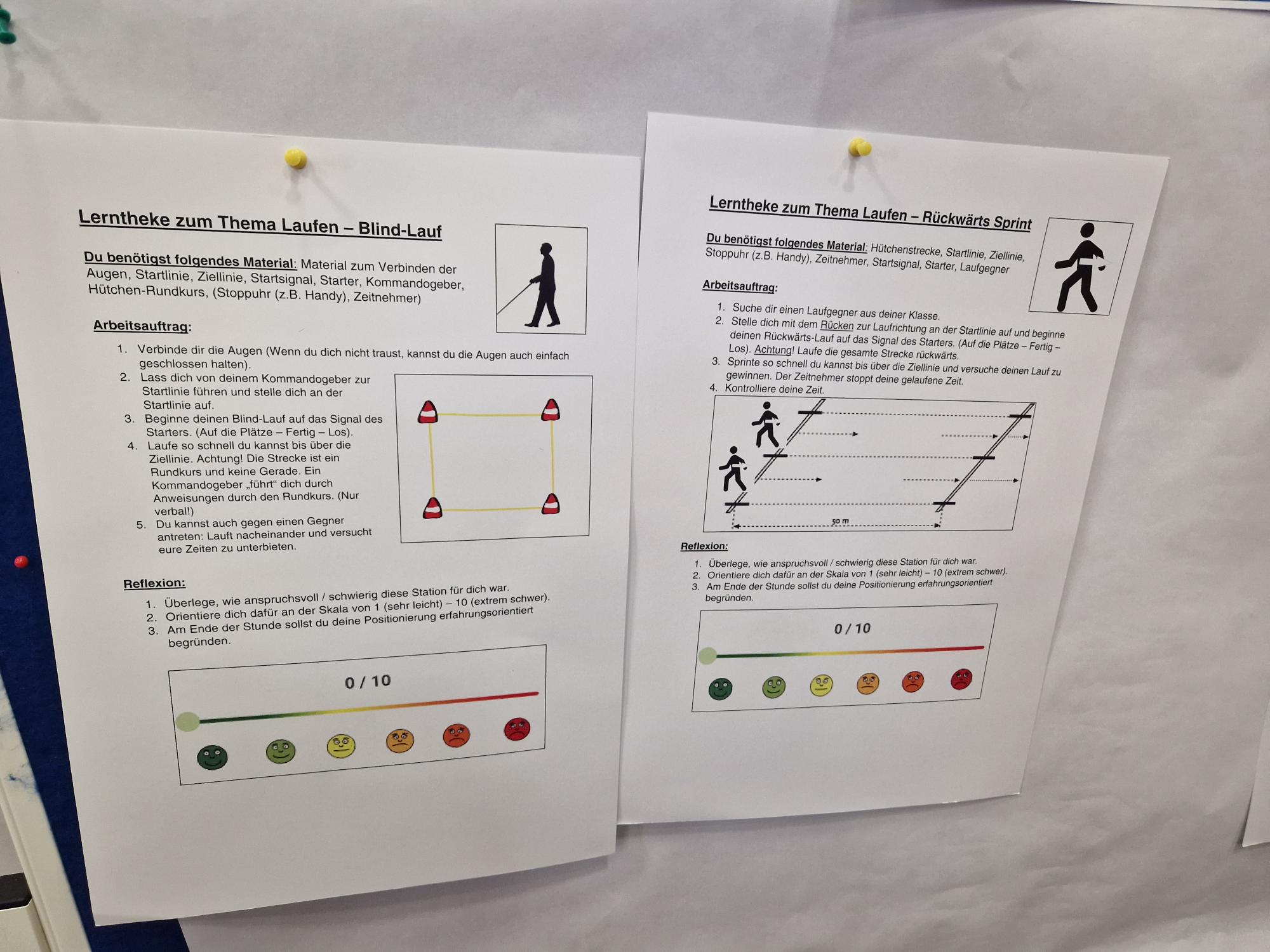 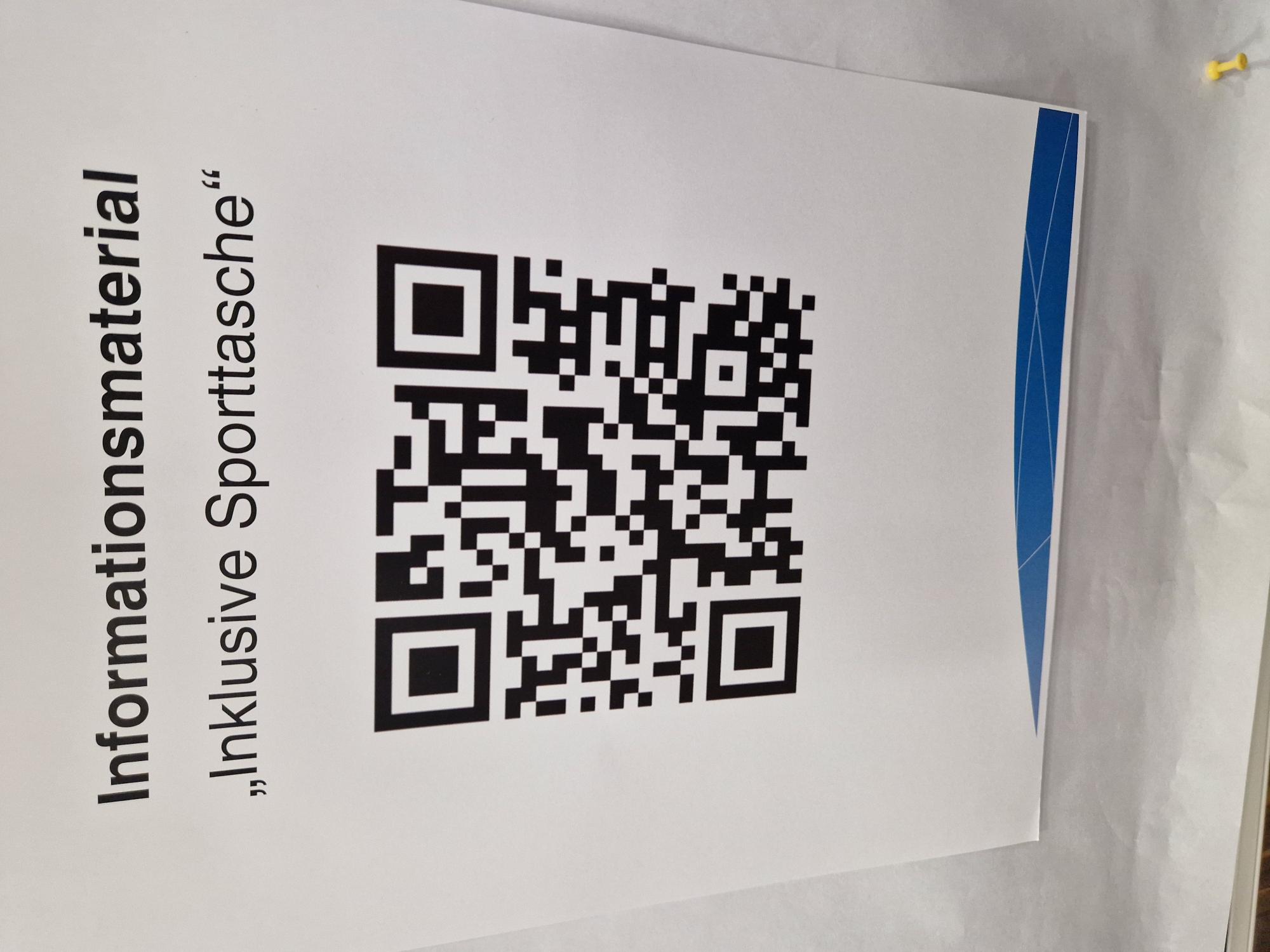 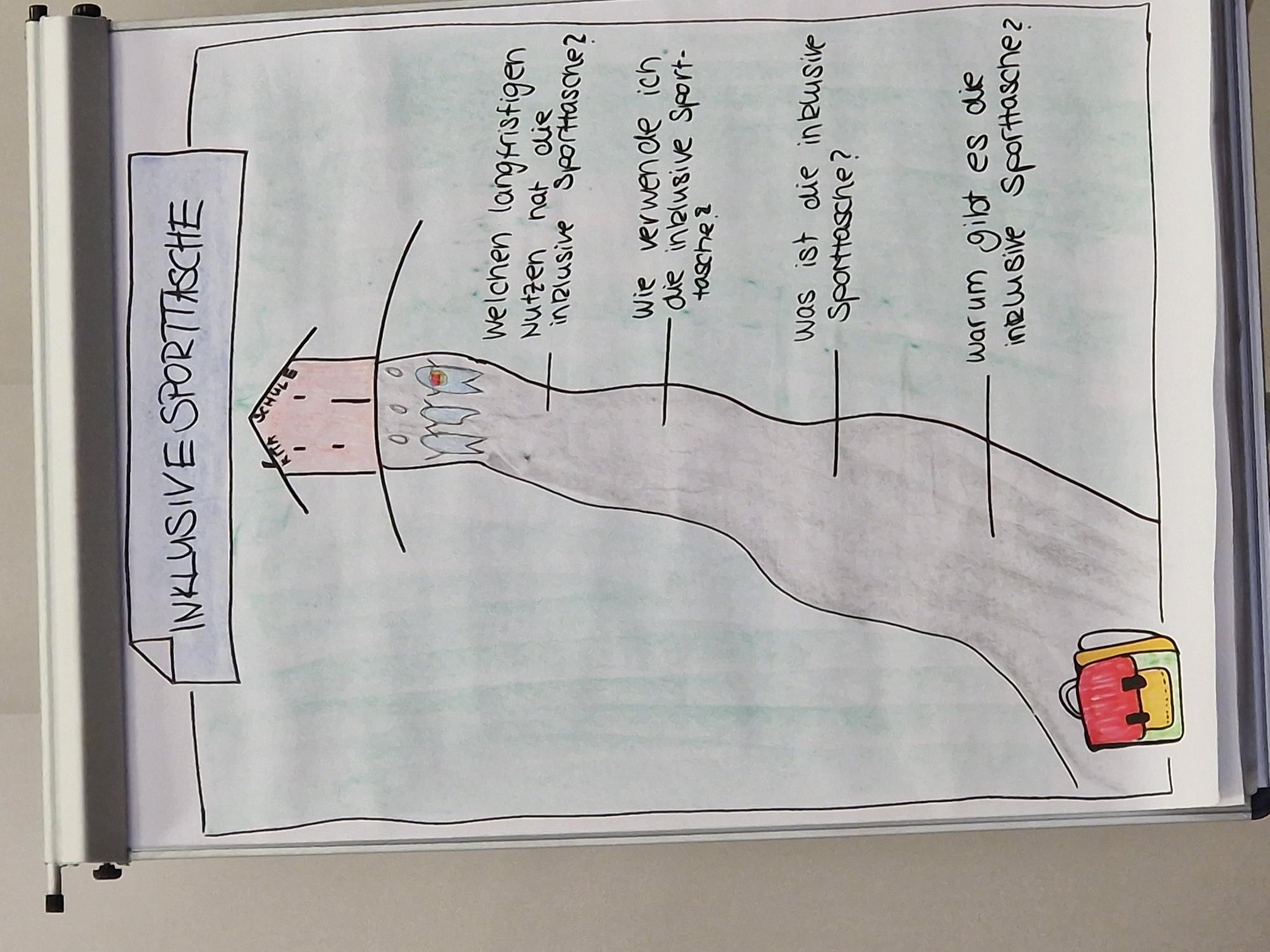 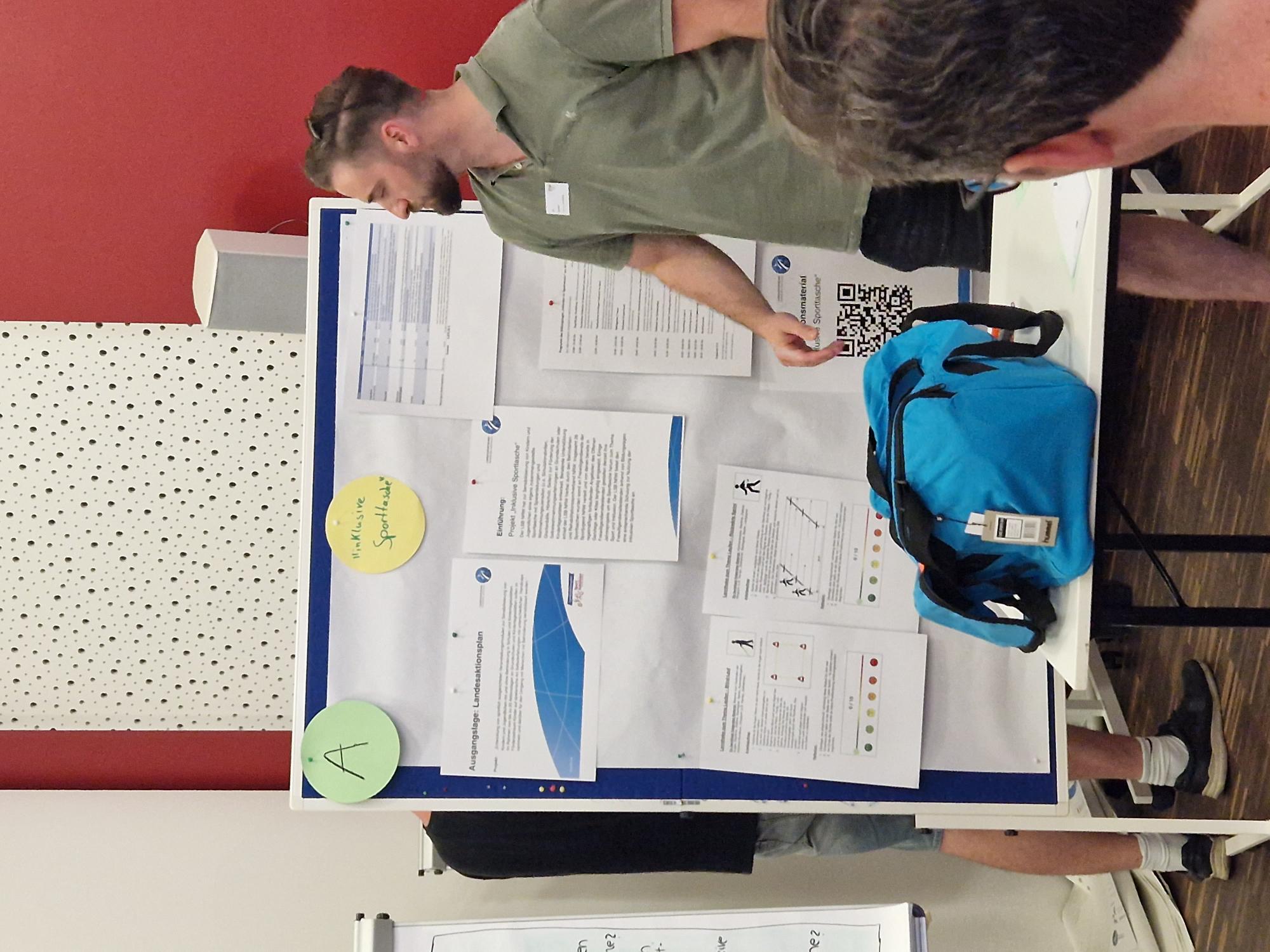 13LSB NRWNils GrunauProjekt: "Inklusive Sporttasche"Projekt: "Inklusive Sporttasche" Der LSB NRW hat zur Sensibilisierung von Kindern und Jugendlichen eine eigens zusammengestellte Sporttasche mit Spielanleitungen und Wahrnehmungsutensilien (u.a. Simulationsbrillen, Glockenbälle, Hörschutz, Seilen) zur Förderung der Selbstwahrnehmungserfahrungen an Grundschulen oder Kindertagesstätten entwickelt. Der LSB NRW bietet den Freiwilligendienstleistenden anhand von Bildungstagen eine entsprechende Schulung zur Nutzung der inklusiven Sporttasche an.